MELLKASSEBÉSZET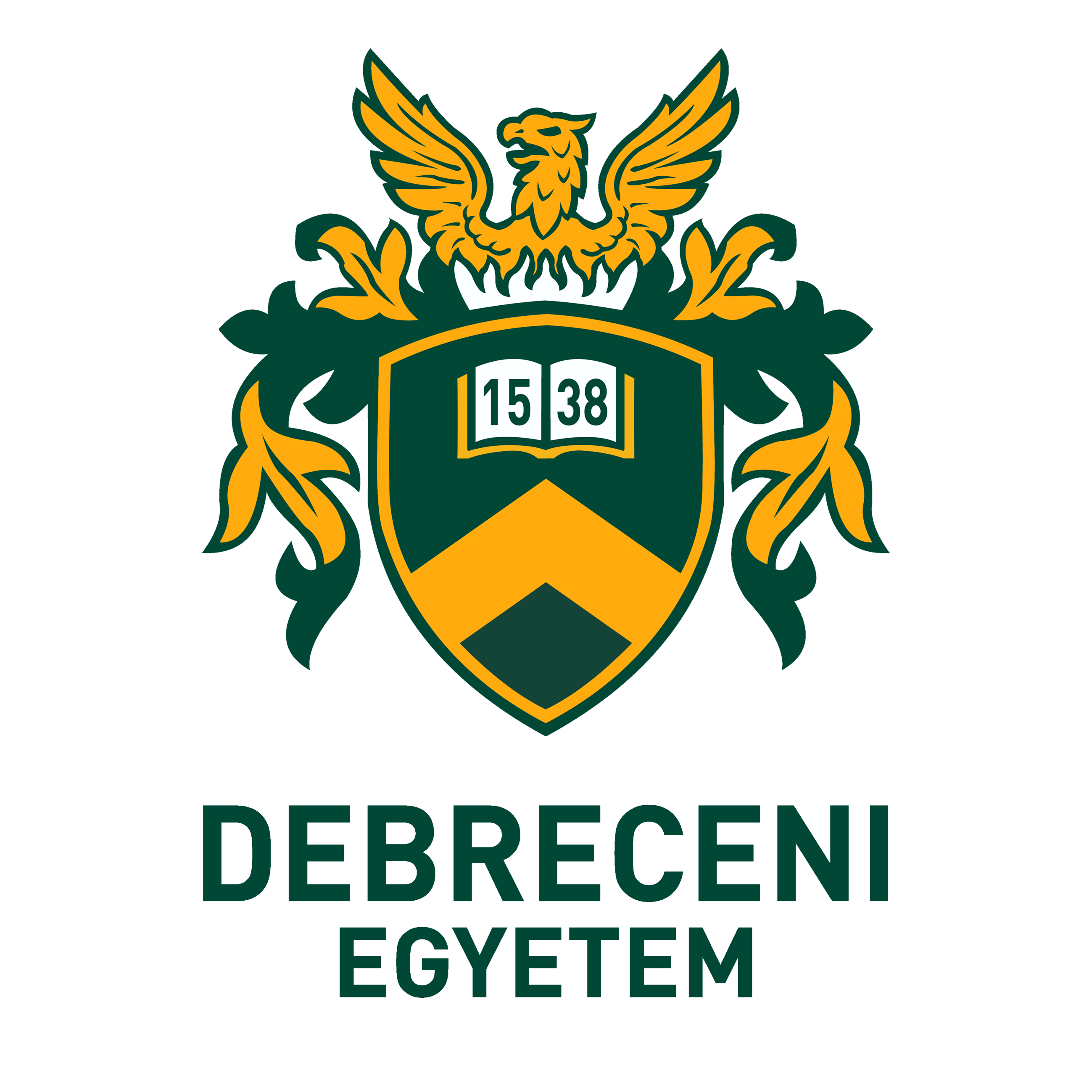 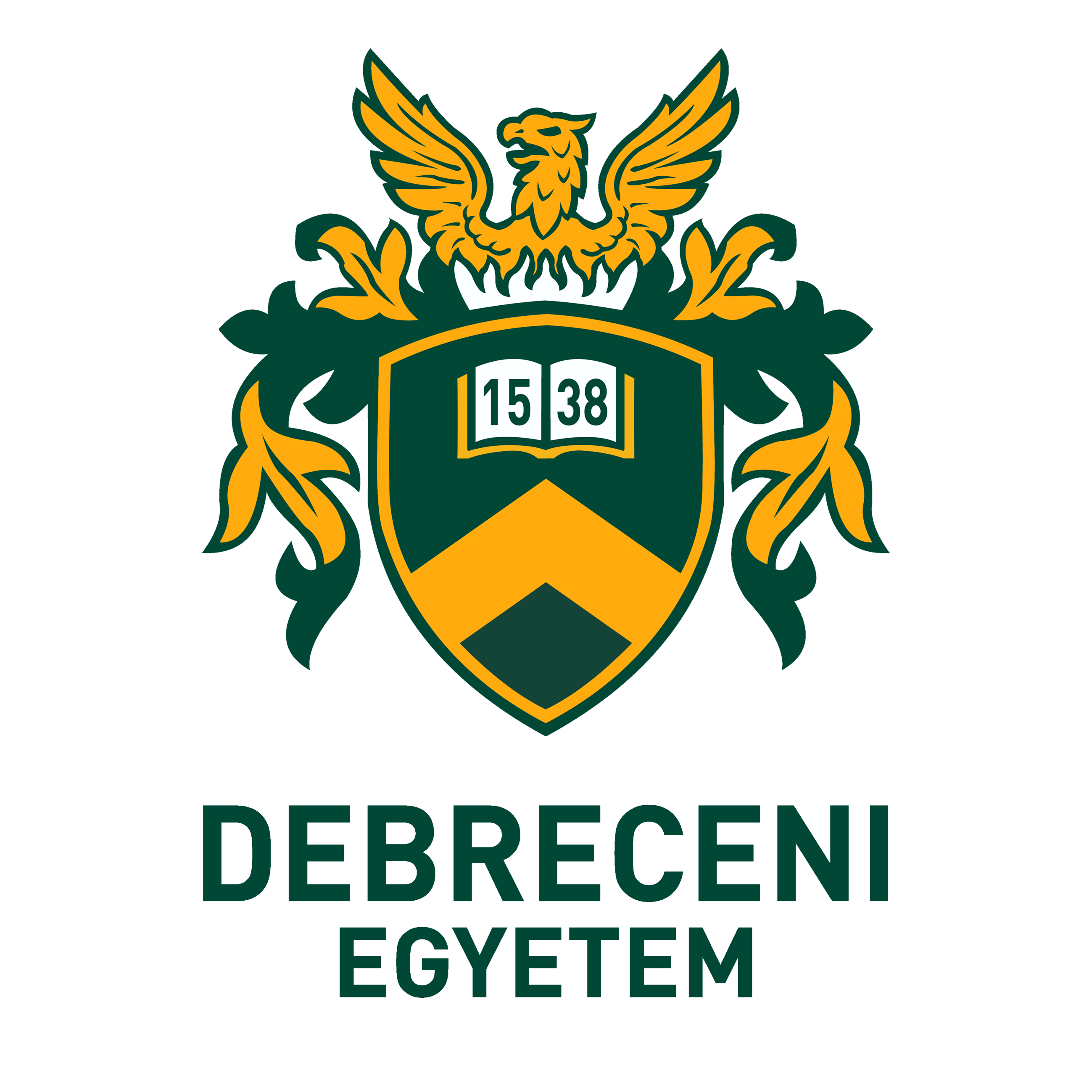 SZAKORVOS KÉPZÉS BEAVATKOZÁSOKRA VONATKOZÓ KÖVETELMÉNYRENDSZEREA szakképzés időtartama: 60 hó     A szakképzési időtartam alatt teljesítendő részvizsgák száma: 2 dbA 2022. szeptember 1.-től hatályos 22/2012. (IX.14.) EMMI rendeletben meghatározott, a szakvizsga letételéhez szükséges beavatkozások listája:Az első részvizsga letételéhez előirt beavatkozások, tevékenységek: *I. szint    saját indikáció alapján önállóan végzi  II. szint    önállóan szakorvosi segítség mellett végziA második részvizsga letételéhez előirt beavatkozások, tevékenységek:* I. szint    saját indikáció alapján önállóan végzi   II. szint    önállóan szakorvosi segítség mellett végziSzakvizsgáig teljesítendő feladatok:*I. szint    saját indikáció alapján önállóan végziKülön beavatkozási lista tartozik a sürgősségi betegellátó osztályon, a mentőszolgálatnál töltendő gyakorlat, valamint az intenzív terápiás osztályon letöltendő gyakorlatokhoz, ezért amennyiben a képzés tartalmazza ezeket az elemeket, úgy a honlapon elérhető külön beavatkozási listákon szereplő elemeket is teljesíteni és igazolni szükséges.Tevékenység, beavatkozás megnevezéseSzintezés*Szintezés*Tevékenység, beavatkozás számaEgyetemi klinikán kívül, akkreditált képzőhelyen is elvégezhetőTevékenység, beavatkozás megnevezéseI.II.Tevékenység, beavatkozás számaEgyetemi klinikán kívül, akkreditált képzőhelyen is elvégezhetőMellkasi drainageX20XMellkas punctioX20XThoracotomiaX5XTevékenység, beavatkozás megnevezéseSzintezés*Szintezés*Tevékenység, beavatkozás számaEgyetemi klinikán kívül, akkreditált képzőhelyen is elvégezhetőTevékenység, beavatkozás megnevezéseI.II.Tevékenység, beavatkozás számaEgyetemi klinikán kívül, akkreditált képzőhelyen is elvégezhető Tracheostomia (vagy pajzsmirigy, mediastinocopia műtét)X5XThoracotomia, sternotomiaX20XMellkasi drainageX50XLobectomiaX10XPleurabiopsziaX20XÉkreszekció, PTX műtétX30XOncoteam részvétel20Xaz összes beavatkozási szám (1.1-1.7.) legalább 50 %-a VATS feltárással történjenaz összes beavatkozási szám (1.1-1.7.) legalább 50 %-a VATS feltárással történjenaz összes beavatkozási szám (1.1-1.7.) legalább 50 %-a VATS feltárással történjenaz összes beavatkozási szám (1.1-1.7.) legalább 50 %-a VATS feltárással történjenaz összes beavatkozási szám (1.1-1.7.) legalább 50 %-a VATS feltárással történjenTevékenység, beavatkozás igazolásaSzintezés*Tevékenység, beavatkozás megnevezése, számaEgyetemi klinikán kívül, akkreditált képzőhelyen is elvégezhetőTevékenység, beavatkozás igazolásaSzintezés*Tevékenység, beavatkozás megnevezése, számaEgyetemi klinikán kívül, akkreditált képzőhelyen is elvégezhetőPulmonectomiaI.4XSleeve resectioI.2XMediastinum műtétI.10XSublobaris resectio, segmentectomiaI.20XIgazolt asszisztálások:Nyelőcső resectio10XNyitott szívműtét20XTranszplantáció, szervkivétel2XHaladó thoracoscopos műtét40XTársszakmai skill:+ ÉranasztomózisI.5X+ BronchoscopiaI.20X